Planul Operaţional alDepartamentului de Textile Pielărie șiManagement Industrialpentru anul 2024Oradea, februarie 2024Lista abrevierilor:PO - Plan OperaționalDTPMI - Departamentul de Textile Pielărie și Management Industrial CDTPMI - Consiliul DTPMI DD - Director Departament CPS - Coordonator program de studii DCC - Director centru de cercetare BVC - Bugetul de Venituri și CheltuieliPS - Program de Studii CA - Coordonator de an (tutore)REACD - responsabil evaluarea și asigurarea calității pe departament;RRI - responsabil relații internaționale pe departamentul DTPMI RW-DTPMI - Responsabil pagina web DTPMICPS – coordonator program de studii;DCC – director centru de cercetare;DD – director de departament;	Aprobat în ședința Consiliului DTPMI din        22. 02. 2024.Director DTPMIconf. univ. dr. ing. Sabina GHERGHEL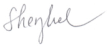 UNIVERSITATEA DIN ORADEAFacultatea DE INGINERIE ENERGETICĂ ŞIMANAGEMENT INDUSTRIALDEPARTAMENTUL DE TEXTILE-PIELĂRIE ȘI MANAGEMENT INDUSTRIALhttp://textile.webhost.uoradea.ro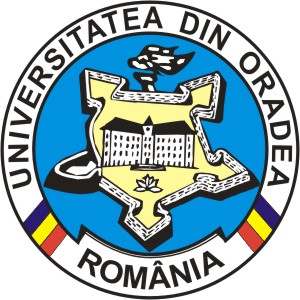 Obiectivul / Acţiuni, programe, proiecte preconizate pentru îndeplinirea obiectivuluiIndicatori de evaluare a gradului de realizareResponsa-bilResponsa-bilTermen1. Managementul instituțional1. Managementul instituțional1. Managementul instituțional1. Managementul instituțional1. Managementul instituțional1.1. Prezentarea și discutarea în Consiliul departamentului a Raportului anual la Planul Operațional al DTPMI pentru anul 2023Raport anual DD, CDTPMIDD, CDTPMIFebruarie20241.2. Dezbaterea şi aprobarea în Consiliul DTPMI a Planului Operaţional al DTPMI 2024, adaptat la necesităţile de îmbunătăţire a calităţii proceselor educaționale, de cercetare și administrative; afișarea Planului Operațional pe site-ul DTPMIPlan operaționalCDTPMI, DDCDTPMI, DDFebruarie 20241.3. Actualizarea şi afişarea pe site-ul Universităţii din Oradea a declaraţiilor de avere pentru persoanele stabilite prin legeDeclaraţii de averePersoanele vizatePersoanele vizateIunie20241.4. Analiza trimestrială a stadiului îndeplinirii acțiunilor incluse în PO. Urmărirea execuţiei bugetare la nivelul departamentului, prin analize trimestriale în Consiliul departamentuluiPV de analizaDD, CDTPMIDD, CDTPMITrimestrial1.5. Organizarea lunară a ședințelor CDTPMI, în vederea luării deciziilor ce se impun și transmiterii informațiilor privind activitatea universității, facultății și departamentului.PVședințeDD, CDTPMIDD, CDTPMILunar1.6. Raportare către ME a realizărilor didactice și științifice pentru finanţarea de bază şi suplimentară a UORaportare DTPMIDDDDConform Metod. ME2. Managementul calităţii2. Managementul calităţii2. Managementul calităţii2. Managementul calităţii2. Managementul calităţii2.1. Pregătirea procesului de evaluare externă pentru programul TTC, domeniul Inginerie industrialăRAE programDD, CPSDD, CPSMartie 20242.2. Afişarea pe site-ul departamentului a Raportului de activitate privind asigurarea și evaluarea calității la nivelul DTPMIRaportREACF, DDREACF, DDFeb 20242.3. Urmărirea aplicării procedurii de evaluare a prestaţiei cadrelor didactice şi a disciplinelor de studiu (autoevaluare, evaluare în departament), reflectarea în RAE şi în baza de date, prezentarea situaţiei în DTPMI și Consiliul FacultăţiiValori KADD, REACDDD, REACDAnual2.4. Urmărirea aplicării procedurii de evaluare a activității cadrelor didactice şi a disciplinelor de studiu de către studenți, prezentarea situaţiei în DTPMI și Consiliul FacultăţiiValori KS, KDSDD, REACDDD, REACDSemestrial2.5. Analiza rezultatelor obținute de studenți în sesiunile de exameneAnalize în C DTPMI, DD, CDTPMIDD, CDTPMIMartie, Septembrie 20242.6. Verificarea respectării obligativităţii cadrelor didactice de a prezenta la prima oră de curs fişa disciplinei şi depunerea acesteia la directorul de departamentFișe de disciplinăDDDDPermanentObiectivul / Acţiuni, programe, proiecte preconizate pentru îndeplinirea obiectivuluiIndicatori de evaluare a gradului de realizareResponsa-bilResponsa-bilTermen3. Managementul procesului educațional3. Managementul procesului educațional3. Managementul procesului educațional3. Managementul procesului educațional3. Managementul procesului educațional3.1. Verificarea operaţionalizării activităţilor didactice. Măsuri şi sancţiuniPV de controlDDDDLunar3.2. Stabilirea numărului de grupe și subgrupe în anii de studiu pentru elaborarea statelor de funcții 2024 - 2025Situații formațiuni de studiuDDDDMai 20243.3. Traducerea paginilor web ale departamentului în limba englezăSite-ul webDD, CDTPMIDD, CDTPMIDecembrie20243.4. Diversificarea ofertei educaţionale în limba engleză pentru toate nivelele, în vederea atragerii de studenţi străiniPrograme de studiiDD, CPSDD, CPSDecembrie 20243.5. Asigurarea desfăşurării activităţii de practică în colaborare cu mediul socio-economicConvenţii de colaborareDD, RPDD, RPIunie20243.6. Elaborarea materialelor didactice proprii pentru programele de studii deficitare. Se va elabora planul propriu de editare-actualizare a cursurilor astfel încât să fie acoperite la zi, programele de studii. Utilizarea resurselor alocate pentru achiziţii de carte în scopul tipăririi în cadrul UO şi achiziţiei cursurilor propriiMateriale didacticeDD,DTPMIDD,DTPMIDecembrie 20243.7. Scoaterea la concurs a posturilor didactice vacante în vederea acoperirii posturilor din statele de funcții cu personal didactic titularPost concursDDDDMartie,Octombrie 20243.8. Verificarea existenţei ca şi anexă la Planurile de învăţământ a confirmării de consultare a angajatorilorPV consultareDD, CPSDD, CPSFebruarie20243.9. Încărcarea materialelor didactice pe platforma e-learning (Moodle) şi/sau pe site-ul facultățiiMateriale didacticeDD, DTPMIDD, DTPMIPermanent3.10. Organizarea examenelor de finalizare a studiilor (diplomă și disertație) pentru absolvenții facultățiiComisii, cataloagePreședinți comisiiPreședinți comisiiFebruarie,Iulie, Sept. 20243.11. Organizarea și derularea admiterii 2024Comisie,rezultateDD, Comisie admitere DTPMIDD, Comisie admitere DTPMIIulie, Sept. 20243.12. Traducerea fișelor de disciplină în limba englezăFișe disciplinăDDDDDecembrie,20244. Managementul procesului de cercetare4. Managementul procesului de cercetare4. Managementul procesului de cercetare4. Managementul procesului de cercetare4. Managementul procesului de cercetare4.1. Elaborarea de proiecte pentru finanţarea activităţilor de cercetare prin programele naţionale şi internaţionale de CDIProiecteDCCDCCPermanent4.2. Pregătirea raportului pentru evaluarea centrului de cercetare gestionat de DTPMIRAEDCCDCCMartie 20244.3. Organizarea manifestărilor științifice ale facultățiiManifestări Preș. com. organizare/Comitet de organizarePreș. com. organizare/Comitet de organizareMai-Iunie20244.4.  Sprijinirea activităţilor cercurilor de cercetare studenţeşti şi implicarea studenţilor în procesele de cercetareCercuri de cercetare funcţionaleDD,DCC, CDTPMIDD,DCC, CDTPMIPermanent4.5 Organizarea de sesiuni ştiinţifice studenţeşti, organizarea de concursuri profesionale şi sprijinirea participării la manifestări similare din alte centre universitareParticipanţiComitet organizareComitet organizarePermanent4.6. Monitorizarea înregistrării activității de cercetare – inovare a cadrelor didactice în bazele de date naționale și internaționale prin deținerea de conturi: ISI, SCOPUS, ORCID, Mendeley, Publons, BrainmapCadre didacticeDD, CDTPMIDD, CDTPMIPermanent4.7. Realizarea unei baze de date proprii la nivelul departamentului privind activitatea de cercetare cu includerea tuturor rezultatelor cercetării (articole, cărți...etc) și analiza anuală a acestoraBază de dateDD, CDTPMIDD, CDTPMIDecembrie 20245. Managementul resurselor și activităţilor tehnico-economice5. Managementul resurselor și activităţilor tehnico-economice5. Managementul resurselor și activităţilor tehnico-economice5. Managementul resurselor și activităţilor tehnico-economice5. Managementul resurselor și activităţilor tehnico-economice5.1. Reducerea pierderilor financiare realizate de către DTPMIProcent de reducereDD, CDTPMIAnualAnual5.2. Analiza trimestrială a situaţiei execuţiei bugetare pe departament, în cadrul şedinţelor de consiliu al departamentului și în cadrul CFPV şedinţeDDDDTrimestrial5.3. Elaborarea Planului anual de achiziţii pentru anul 2025Plan de achizițiiDDDDDecembrie 20245.4. Reabilitarea/reamenajarea laboratoarelor din cadrul DTPMIDD, DCCDD, DCCPermanent6. Parteneriate (Studențești; Mediul socio-economic)6. Parteneriate (Studențești; Mediul socio-economic)6. Parteneriate (Studențești; Mediul socio-economic)6. Parteneriate (Studențești; Mediul socio-economic)6. Parteneriate (Studențești; Mediul socio-economic)6.1. Organizarea periodică a unor întâlniri cu reprezentanţi ai instituţiilor locale şi/sau mediului de afaceri din domeniuÎntâlniri organizateDDDDPermanent6.2. Selectarea studenţilor cu rezultate profesionale foarte bune pentru perioade de studii în străinătate, finanţate prin programe europeneAcţiuni de selecţieRRIRRIMai 20246.3. Recompensarea studenţilor cu rezultate profesionale foarte bune prin acordarea de bilete de tabără în perioada vacanţelor, în limita alocărilorBilete acordateDD, CDTPMIDD, CDTPMIIunie 20246.4. Cazarea studenţilor universităţii, care formulează cereri, în funcţie de reglementările interne, în cămine studenţeşti sau în alte locuri de cazare destinate universităţii, în limita locurilor disponibileCereri onorateDDDDSeptembrie 20246.5. Facilitarea acordării de burse de studiu de către companii, studenţilor selectaţi în vederea angajării după absolvire în companiile respectiveBurse acordateDDDDPermanent6.6. Acordare de credite transferabile pentru activitățile de voluntariatNumăr studențiDD, CDTPMIDD, CDTPMISfârșit de semestru6.7. Monitorizarea traseului profesional al absolvențilorNumăr studenți, Bază de dateDDDDSfârșit de semestru/ Permanent6.8. Continuarea dezvoltării parteneriatelor cu universităţi din UE prin încheierea de noi acorduri de cooperare bilateraleAcorduri cooperareRRIRRIPermanent6.9. Crearea și menținerea legăturii permanente cu mediul economic și dezvoltarea relațiilor de parteneriat cu organizațiile publice/private pentru sprijinirea integrării absolvenților pe piața muncii şi alte activităţi specificeNumăr acorduri/ parteneriateDDDDPermanent6.10. Atragerea de fonduri prin sponsorizareSponsorizăriCDTPMICDTPMIPermanent7. Imagine şi comunicare7. Imagine şi comunicare7. Imagine şi comunicare7. Imagine şi comunicare7. Imagine şi comunicare7.1. Study in Romania - actualizarea permanentă a informațiilor pentru toate programele de studii coordonate de departament pe platforma Study in RomaniaPlatforma Study in RomaniaDDDDPermanent7.2. Elaborarea și implementarea unei strategii privind „Admiterea 2024” în vederea atragerii unui număr cât mai mare de candidaţi pe locurile finanțate de la buget şi pe cele cu taxăAcțiuni de promovareDD, CDTPMI, DTPMIDD, CDTPMI, DTPMIPermanent7.3. Promovarea pe site-ul MediaUO a tuturor evenimentelor desfășurate în cadrul facultății/departamentuluiMateriale promoţionDDDDPermanent7.4. Elaborarea de materiale promoţionale şi de ofertă academicăComunicareDD, CDTPMI, DTPMIDD, CDTPMI, DTPMIPermanent